SEQUENCIA DIDÁTICA: O sujeito e seu lugar no mundoATIVIDADE DE LÍNGUA PORTUGUESA E RELIGIÃO – 14/12 a 18/12JUNTAMENTE COM SEUS FAMILIARES ASSISTA O VÍDEO: A ÁRVORE DO BETO DE RUTH ROCHA, REFLITA SOBRE A HISTÓRIA. O VÍDEO SERÁ DISPONIBILIZADO NO GRUPO DO WHATSAPP.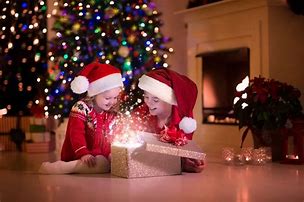 MENSAGEM DE FINAL DE ANO.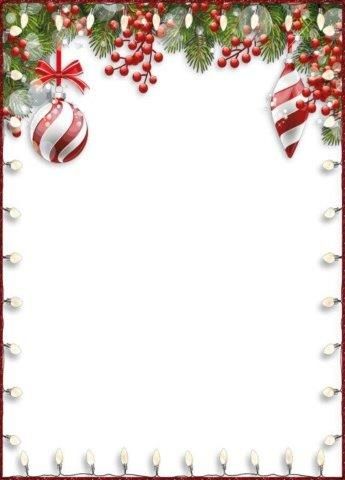 FIQUE BEM!!!   ESTOU COM SAUDADES!!!Escola Municipal de Educação Básica Augustinho Marcon.Catanduvas, dezembro de 2020.Diretora: Tatiana Bittencourt Menegat. Assessora Técnica Pedagógica: Maristela Borella Baraúna.Assessora Técnica Administrativa: Margarete Petter Dutra.Professora: ALEXANDRA VIEIRA DOS SANTOS.Segunda professora: JUÇARA DA SILVA.4º ano 01 